TO OAKENHALL MEDICAL PRACTICE
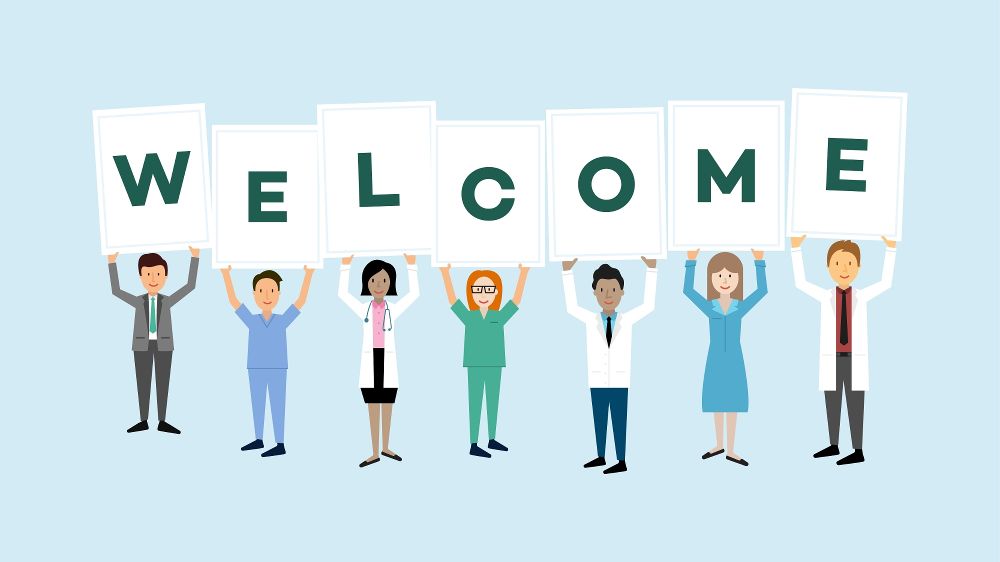 Dear PatientThank you for choosing Oakenhall Medical Practice as your GP Surgery.The registration process will be completed within the next few days and we will request for your electronic medical record to be transferred into our clinical system as soon as possible. We will receive your paper records from your previous practice within the next several weeks.  All new patients registering with the practice are invited to attend for a new patient health check with our Healthcare Assistant. The appointment will involve taking your blood pressure, height, weight etc and this will also give you the opportunity to find out more about the practice and the services we offer. Please speak with reception to book your appointment.If you are on regular medication, you will need to arrange a telephone consultation with one of our Practice Pharmacy Team before you can request any further supplies. It is very important to book an appointment with the Practice Pharmacy Team in advance so that you do not run out.The surgery offers online services which include the opportunity to book appointments, order repeat prescriptions and gain access to your medical record, please speak with reception if you would like to register for this service.  You can also register/download the NHS App to book appointments and order repeat medication. Please visit website https://www.nhs.uk/using-the-nhs/nhs-services/the-nhs-app/ for more information.We have attached a practice leaflet which will give you important information about the practice. We also have a website (www.oakenhallmedicalpractice.co.uk) which provides information about the practice and the services that we offer.Please let us know if you or any family member registered at the practice are a carer. We are keen to help any patient registered with the practice who may be a carer or who has a carer. We can assist accessing help and benefits that may be available to them or the person they care for. Information for carers is available in the surgery or by speaking to one of the practice staff.Once again, thank you for choosing Oakenhall Medical Practice and we hope you will be happy with the service we provide.